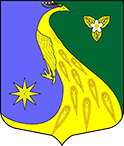 ЛЕНИНГРАДСКАЯ ОБЛАСТЬЛУЖСКИЙ МУНИЦИПАЛЬНЫЙ РАЙОНАДМИНИСТРАЦИЯ СКРЕБЛОВСКОГО СЕЛЬСКОГО ПОСЕЛЕНИЯПОСТАНОВЛЕНИЕ         16 июля 2021 г.                                      №  235Об утверждении перечня автомобильных дорог общего пользования местного значения МО Скребловское сельское поселение Лужского муниципального района Ленинградской областиНа основании п.5 ст. 14 Федерального закона от  06.10. 2003 года  № 131-ФЗ  «Об общих принципах организации местного  самоуправления в Российской Федерации»; п.4 и п.8 ст.6 Федерального закона Российской Федерации от 08. 11. 2007 года №  257-ФЗ «Об автомобильных дорогах и о дорожной деятельности в Российской Федерации»ПОСТАНОВЛЯЮ:Утвердить перечень автомобильных дорог общего пользования местного значения МО Скребловское сельское поселение Лужского муниципального района Ленинградской области, согласно Приложению.Отменить постановление от 11 июня 2021 г. № 194 «Об утверждении перечня автомобильных дорог общего пользования местного значения МО Скребловское сельское поселение Лужского муниципального района Ленинградской области»Контроль за исполнением настоящего постановления оставляю за собой.Врио главы администрации Скребловского сельского поселения                                                                   С.В. Костерин       Приложение   к постановлению от 16 июля 2021 г. №  235ПЕРЕЧЕНЬдорог общего пользования в границах населенных пунктов  Скребловского сельского поселения Лужского Муниципального района№п/п№п/пРеестр№Реестр№ Адрес объекта недвижимостиОбщая площадь (кв.м), Длина (м), Ширина (м)Вид покрытия Примечание 1.1.4 -14 -1  Лужский р-н    д.Большие Шатновичи    ул. Центральная4750Длина  950Ширина  5щебеночно-гравийное  2.2.4 -24 -2 Лужский р-н   д. Репьи  ул. Озерная5750Длина1150Ширина 5грунт3.3.4 -34 -3  Лужский р-н  д. Брод  ул. Тополинная1600Длина 400Ширина 4 грунт4.4.4 -44 -4 Лужский р-нд. Бродул. 1-ая Малобродская1040Длина 260Ширина 4грунт5.5.4 -54 -5Лужский р-н д. Брод ул. 2-я Малобродская990.5Длина 283Ширина 3,5щебеночноегравийноеТруба 16.6.4 -64 -6Лужский р-н д. Брод ул. Новая2480Длина 620Ширина 4грунт7.7.4 -74 -7 Лужский р-н д. Бродул. Рыбацкая450Длина 150Ширина 3грунт8.8.4 -84 -8Лужский р-нд. Ванино Полеул. Центральная5760Длина 960Ширина 6 грунт9.9.4 -94 -9Лужский р-нд. Великое Селоул. Центральная3900длина 650 ширина 6 грунтТруба  110.10.4 -104 -10Лужский р-нд. Голубковоул. Озерная1750Длина 350 Ширина 5 асфальтобетон11.11.4 -114 -11Лужский р-нд. ГЭС-1ул. Лесная1800Длина 300Ширина 6 асфальтобетон 12.12.4 -124 -12Лужский р-нд. Задубьеул. Центральная5220Длина  870Ширина  6грунт13.13.4 -134 -13Лужский р-нд. Заорешьеул.Центральная6600Длина 1100Ширина 6 асфальтобетон14.14.4 -144 -14Лужский р-нд. Заорешьеул. Зеленая1920Длина 320Ширина 6грунт15.15.4  -154  -15Лужский р-нд. Заорешьеул. Тайваньская1500Длина 300Ширина 5 грунт16.16.4 -164 -16Лужский р-нд. Заорешьеул.Гатчинская1250Длина 250Ширина 5грунт17.17.4 -174 -17Лужский р-нд. Заорешьеул. Вишневая640Длина 160Ширина 4 грунт18.18.4 -184 -18Лужский р-нд. Заорешьеул.Виноградная900Длина 180Ширина 5грунт19.19.4 -194 -19Лужский р-нд.Заречьеул. Центральная3750Длина750Ширина 5 грунт20.20.4 -204 -20Лужский р-нд.Красный Октябрьул.Центральная3300Длина 550Ширина 6грунт21.21.4 -214 -21Лужский р-нд.Малые Шатновичиул.Центральная1620Длина 270Ширина 6  грунт22.22.4 -224 -22Лужский р-нд.Наволокул. Барская380Длина 95Ширина 4грунт23.23.4 -234 -23Лужский р-нд.Наволокул. Аистов Луг7250Длина 1450Ширина 5 грунт24.24.4 -244 -24Лужский р-нд.Наволокул. Кофейная500Длина 100Ширина  5грунт25.25.4 -254 -25Лужский р-нд.Наволокул Полевая2400Длина 480Ширина 5 грунт26.26.4 -264 -26Лужский р-нд. Невежицы               ул.Центральная2700Длина 450Ширина 6грунт27.27.4 -27/14 -27/1Лужский р-нд. Петровская Горкаул. Центральная3815Длина 1090Ширина 3,5гравийное28284 -27/24 -27/2Лужский р-нд. Петровская Горкаул. Центральная1560длина 390Ширина 4асфальтобетон29294 -284 -28Лужский р-нд. Петровская Горкаул. Верхняя1480Длина  370Ширина  4грунт30304 -294 -29Лужский р-нд.Рассохиул. Центральная1600Длина320Ширина 5 грунт31314 -304 -30Лужский р-нп. СкребловоУл. Центральная3510Длина 585Ширина 6,0асфальтобетон32324 -314 -31Лужский р-нд.Александровкаул. Садовая2500Длина 500Ширина 5 грунт33334 -324 -32Лужский р-нд.Домкиноул. ЦентральнаяДлина 1569грунт34344 -334 -33Лужский р-нд.Домкиноул. Низовская1610Длина  460Ширина  3,5 грунт35354 -344 -34Лужский р-нд.Домкиноул. Садовая3120Длина  460грунт36364 -354 -35Лужский р-нд. Калгановкаул. Приозерная5400Длина 900Ширина  6 грунт37374 -364 -36Лужский р-нд. Калгановкаул. Липовая Аллея1400Длина 300Ширина  6грунт38384 -374 -37Ленинградская область,  Лужский муниципальный район , Скребловское сельское поселение, п. Межозерный,  ул. Центральная 1й участокЛенинградская область,  Лужский муниципальный район , Скребловское сельское поселение, п. Межозерный,  ул. Центральная 2 й участокДлина  1460длина 1072длина 388  асфальтобетонасфальтобетон39394 -384 -38Лужский р-нд. Раковичиул. Придорожная1250Длина 250Ширина 5грунт40404 -394 -39Лужский р-нд. Раковичиул. Лесная2600Длина 520Ширина 5 грунт41414 -404 -40Лужский р-нд. Раковичиул. Полевая2750Длина 550Ширина  5грунт42424 -414 -41Лужский р-нд. Раковичиул. Новая7500Длина 1250Ширина 6 грунт43434 -424 -42Лужский р-нд.Старая Серёдкаул. Полевая2500Длина 500 Ширина 5грунт44444 -434 -43Лужский р-нд.Старая Серёдкаул. СадоваяДлина 875 грунт45454 -444 -44Лужский р-нд.Старая Серёдкаул. Заречная1750Длина 350 Ширина 5грунт46464 -454 -45Лужский р-нд. Новый БродУл. Центральная3000Длина 750 Ширина 4 грунт47474 -464 -46Лужский р-нд. Новый Бродул.Садовая2750Длина  550Ширина 5 грунт48484 -474 -47Лужский р-нд. Новый Бродул.Набережная1032,5Длина  295Ширина 3,5 гравийное                                                49494 -484 -48Лужский районд.Старая Середка Ул.Центральная 16791,5Длина 3053Ширина 5,5 асфальтобетон50504 -494 -49Лужский р-нд. Бродул. Новая1600Длина 400Ширина 4грунт51514 -504 -50Лужский районп. Скребловоул. 2я Приозерная 1 подъезд846Длина 282м.Ширина  3,0 грунт52524 -514 -51Лужский районп. Скребловоул. 5я Приозерная 1 подъезд579Длина 193Ширина 3 грунт53534 -524 -52Лужский районп. Скреблово                  ул. Южная1112,8Длина 428Ширина 2,6грунт54544 -534 -53Лужский районп. Скребловоул. 1я Приозерная 3 линия      504,1Длина  218Ширина 2,3грунт55554 -544 -54Лужский районп. Скребловоул. 1я Приозерная 1 линия    1182,5Длина 473Ширина 2,5грунт56564 -554 -55Лужский районп. Скребловоул. 1я Приозерная 2 линия     1085Длина 434Ширина 2,5грунт57574 -564 -56Лужский районп. Скребловоул. 1я Приозерная 1 подъезд1292Длина 323Ширина 4грунт58584 -574 -57Лужский районп. Скребловоул. 1я Приозерная 2 подъезд300Длина 120Ширина 2,5грунт59594 -584 -58Лужский районп. Скребловоул. 1я Приозерная 3 подъезд307,2Длина 96Ширина 3,2грунт60604 -594 -59Лужский  районд. Бродул. Полевая4160Длина 1040Ширина 4грунт61614 -604 -60Лужский  районд. Бродул. Чубаровская 1600Длина  400Ширина 4грунт62624 -614 -61Лужский  районд. Бродул. Полуостровная1170Длина  390Ширина 3грунт63634-624-62Лужский р-н д. Домкино ул. Низовская7175Длина 2050Ширина3,5асфальтобетон64644-634-63  Лужский р-нп. Скреблово, ул. Пионерская1400Длина  400Ширина  3,5грунт  65654-644-64 Лужский р-н   п. Скреблово, ул. Южная (2-й участок)600Длина 200Ширина 3грунт66664-654-65Лужский р-нд. Заречье, проезд Тупиковый750Длина 150Ширина 5грунт67674-664-66Лужский р-нд. Ванино Поле, ул. Озерная1040Длина 260Ширина 4асфальтобетон68684-674-67Лужский р-н п. Межозерный, ул. Солнечная 1 участок1715Длина 245Ширина 7асфальтобетонНовое строительство105-оз69694-684-68Лужский р-н п. Межозерный, ул. Солнечная 2 участок1242,5Длина 355Ширина 3,5асфальтобетонНовое строительство105-оз70704-694-69Лужский р-н п. Межозерный, ул. Солнечная 3 участок560Длина 160Ширина 3,5асфальтобетонНовое строительство105-оз71714-704-70Лужский р-н п. Межозерный, ул. Солнечная 4 участок542,5Длина 155Ширина 3,5асфальтобетонНовое строительство105-оз72724-714-71Лужский р-нп. Скреблово, ул. Молодежная975Длина 195Ширина 5асфальтобетон73734- 724- 72Лужский р-нп. Скреблово подъезд к МДОУ «Детский сад № 12» от ул. Центральная503Длина 139Ширина 3.5асфальтобетонТруба 6 х 0,38 (пластик)74744-734-73Лужский р-н д. Заорешье ул. Луговая700Длина 200Ширина 3,5Грунт75754-744-74Лужский р-нд. Заорешье ул. Солнечная700Длина 200Ширина 3,5Грунт76764-754-75Лужский р-нп. Межозерный подъезд к дому культуры1 600Длина 400Ширина 4асфальт774-764-76п. Скреблово, пер. Школьныйп. Скреблово, пер. Школьный1440Длина 480Ширина 3асфальтобетон                 (200 м)1-й участок774-764-76п. Скреблово, пер. Школьныйп. Скреблово, пер. Школьный1440Длина 480Ширина 3щебень  (280 м)2-й участок784-774-77Подъезд к СНТ «Школа» от а/д Киевское шоссе - НевежицыПодъезд к СНТ «Школа» от а/д Киевское шоссе - Невежицы600Длина 200Ширина 3гравийное794-784-78д. Калгановка ул. Луговаяд. Калгановка ул. Луговая700Длина 300Ширина 3.5грунт804-794-79д. Калгановка ул. Счастливаяд. Калгановка ул. Счастливая600Длина 120Ширина 5грунт814-804-80д. Госткино пер. Озерныйд. Госткино пер. Озерный280Длина 80Ширина 3.5грунт824-814-81д. Госткино пер. Садовыйд. Госткино пер. Садовый437,5Длина 125Ширина 3.5грунт834-824-82д. Госткино пер. Полевойд. Госткино пер. Полевой437,5Длина 125Ширина 3.5грунт844-834-83Мест. Санаторий Красный Вал ул. Данилов ХуторМест. Санаторий Красный Вал ул. Данилов Хутор700Длина 200Ширина 3.5щебень854-844-84д. Югостицы пер. Парковыйд. Югостицы пер. Парковый360Длина 120Ширина 3грунт864-854-85д. Югостицы пер. Парковый 1д. Югостицы пер. Парковый 1450Длина 150Ширина 3грунт874-864-86д. Югостицы пер. Парковый 2д. Югостицы пер. Парковый 2450Длина 150Ширина 3грунт884-874-87д. Югостицы ул. 1-я Приозернаяд. Югостицы ул. 1-я Приозерная450Длина 150Ширина 3грунт894-884-88д. Югостицы ул. 2-я Приозернаяд. Югостицы ул. 2-я Приозерная1050Длина 350Ширина 3грунт904-894-89д. Югостицы ул. Родниковаяд. Югостицы ул. Родниковая300Длина 100Ширина 3грунт914-904-90д. Югостицы ул. Яблоневаяд. Югостицы ул. Яблоневая450Длина 150Ширина 3грунт924-914-91д. Репьи ул. Полеваяд. Репьи ул. Полевая2975Длина 850Ширина 3,5грунт934-924-92п. Скреблово ул. 3-я Приозернаяп. Скреблово ул. 3-я Приозерная3220Длина 920Ширина 3,5грунт